7 февраля 2020 года Конышевская центральная детская библиотека провела День дошкольника. Гостями библиотеки стали воспитанники МКДОУ «Детский сад пос. Конышевка»: старшая группа «Веснушки» с воспитателем Коростелевой Н.И., и средняя группа «Непоседы» с воспитателем Аралкиной Л.И. Дети с большим удовольствие познакомились с библиотекой. Была проведена экскурсия по абонементу, а в читальном зале для ребят была подготовлена видеопрезентация «Детям о войне», посвященная 75-летию Победы в Великой Отечественной войне. Представленная книжная выставка «Рассказы о войне» познакомила ребят с героическим прошлым нашей Родины. На память о первой встрече ребятам раздали пригласительные билеты в библиотеку.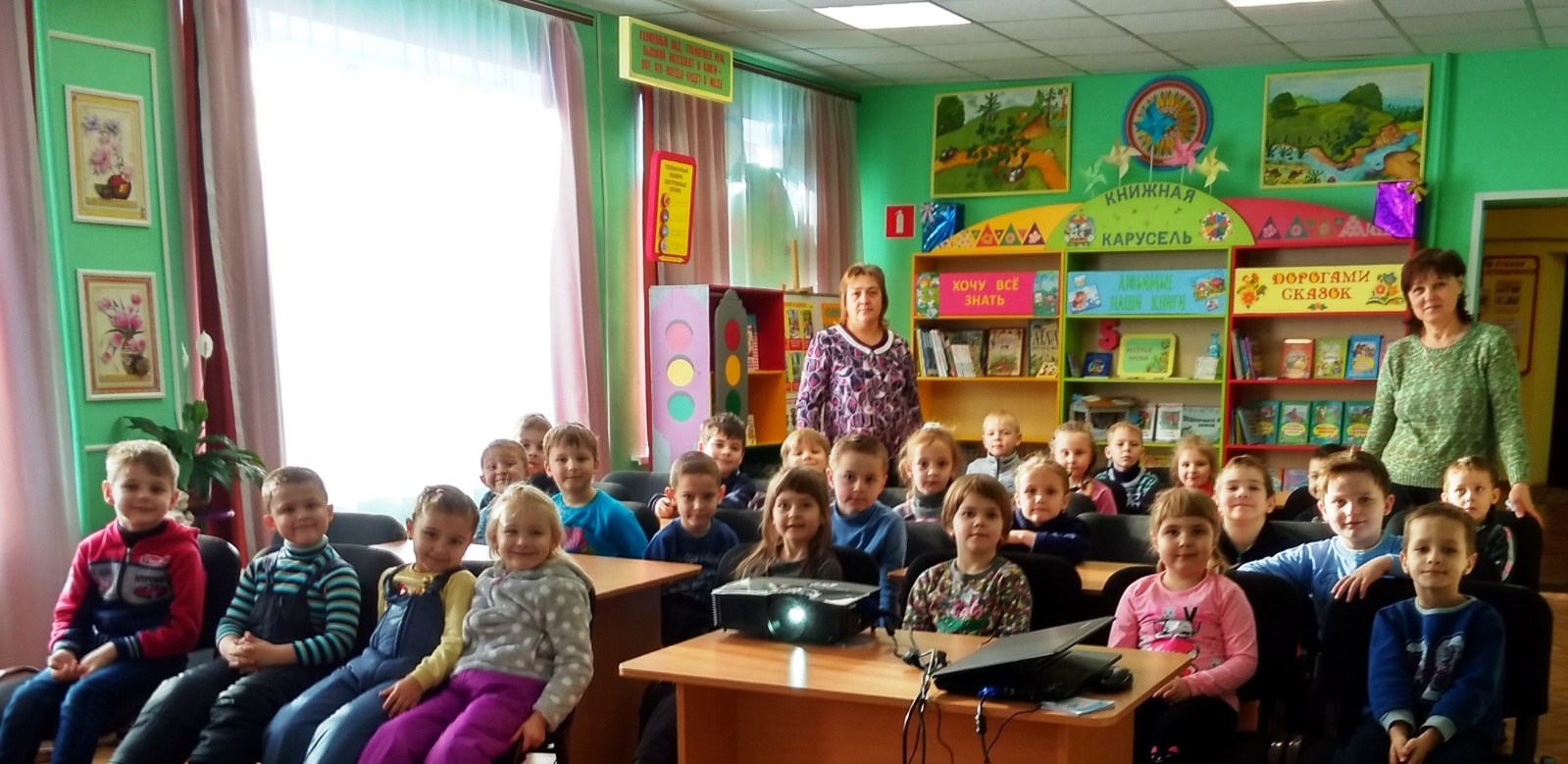 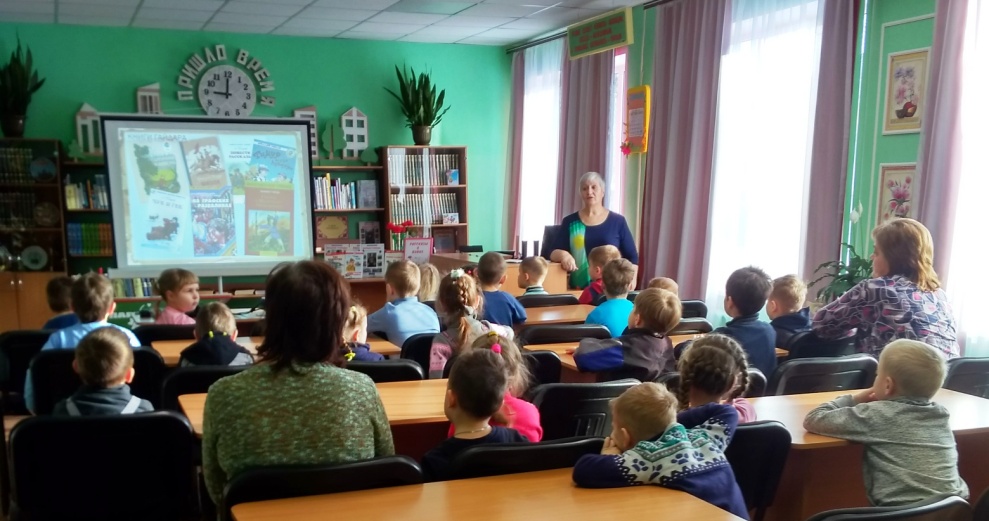 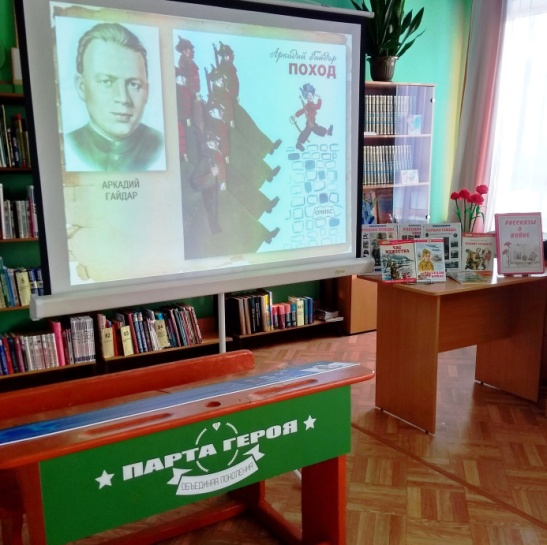 